        ขอเชิญร่วมทอดผ้าป่าสามัคคี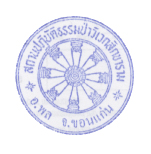 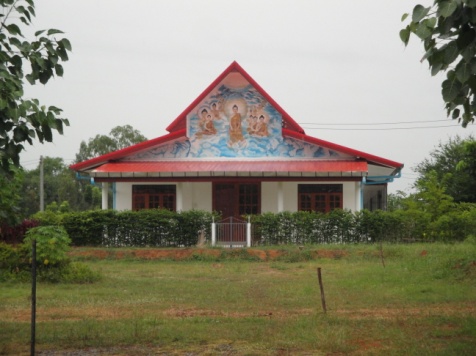    สร้างสิ่งก่อสร้างและเสนาสนะต่างๆณ สถานปฏิบัติธรรมป่าวิเวกสิกขาราม  อ.พล  จ.ขอนแก่น	วันอาทิตย์ที่  ๙ กรกฎาคม  พ.ศ. ๒๕๖๐  เวลา ๑๑.๐๐ น. 	วันอาสาฬหบูชา  เป็นวันที่พระพุทธเจ้าทรงแสดงธัมมจักกัปปวัตตนสูตร  ซึ่งเป็นปฐมเทศนาแก่ ปัญจวัคคีย์ทั้ง ๕  การแสดงธรรมครั้งนั้น  ท่านโกณฑัญญะได้ดวงตาเห็นธรรม  หรือบรรลุเป็นพระอริยบุคคลเบื้องต้นองค์แรก  เป็นวันที่พระรัตนตรัยเกิดขึ้นครั้งแรกในโลก คือพระพุทธ พระธรรม และพระสงฆ์  ด้วยเหตุนี้จึงขอเชิญพุทธบริษัททุกท่านร่วมบำเพ็ญกุศล  เจริญทาน ศีล ภาวนา  เนื่องในโอกาสเทศกาลวันอาสาฬหบูชา และต่อเนื่องในวันเข้าพรรษา  ณ  สถานปฏิบัติธรรมป่าวิเวกสิกขาราม  	ขออานุภาพสมเด็จพระพุทธเจ้าองค์ปฐมสิขีทศพลที่ ๑  พระพุทธเจ้าทุกๆพระองค์  พระปัจเจกพุทธเจ้าทุกๆพระองค์ พระรัตนตรัย และอำนาจบุญกุศลที่ได้ทำในครั้งนี้  ขอให้ท่านทั้งหลายมีความเจริญทั้งทางโลก และทางธรรม  พ้นจากกองทุกข์  เข้าถึงพระนิพพาน  อันตรายทั้งปวงสลายไป  ขอให้บ้านเมืองสงบ  ให้ประชาชนทั้งหลายมีจิตเป็นกุศล  อยู่ในศีลในธรรม  ให้เลิกปรามาสพระพุทธเจ้า  ให้มีจิตน้อมเข้ามารับฟังคำสอนของพระพุทธเจ้า  มีสัมมาทิฏฐิ  ผู้ใดเห็นผิดก็ขอให้ละวางความเห็นลง  ให้พิจารณาเพื่อที่จะเห็นถูก.                                      คณะพุทธบริษัทสมเด็จพระพุทธเจ้าองค์ปฐมสิขีทศพลที่ ๑กำหนดการวันที่  ๘  - ๑๑ ก.ค. ๖๐  บวชเนกขัมมะชีพราหมณ์ ปฏิบัติธรรมในโอกาสเทศกาลวันอาสาฬหบูชาวันที่  ๙ ก.ค. ๖๐   เวลา ๙.๐๐ น.    ตั้งกองผ้าป่าสามัคคีสร้างสิ่งก่อสร้างและเสนาสนะต่างๆ                               เวลา ๑๑.๐๐ น. ถวายภัตตาหารเพล  ถวายผ้าป่าสามัคคี                 กรวดน้ำอุทิศบุญกุศล  ให้ญาติทุกภพทุกชาติ  พรหม  เทวดา                 สัมภเวสี  เปรต สรรพสัตว์ทุกภพทุกภูมิทั้ง ๓ โลก                 และอธิษฐานขอพรพระ                       หมายเหตุ  ท่านที่ไม่สามารถมาร่วมงานได้   สามารถโอนปัจจัยเข้าบัญชี   1.พระวิชัย  ศิริผลหลาย   บัญชี ธ.ทหารไทย  สาขาเมืองพล  เลขที่  337-2-24806-6                                         (ระหว่างธ.ทหารไทย  ไม่เสียค่าโอน)2.พระวิชัย  ศิริผลหลาย   บัญชีออมทรัพย์  ธ.ไทยพาณิชย์  สาขาเมืองพล  เลขที่  792-213143-4     และกรุณาแจ้งให้ทราบด้วย  เพื่อจะได้นำปัจจัยเข้ากองผ้าป่า  ที่เบอร์โทรแม่ชีรุ่ง 08-4603-0946  